75 лет Победы!

В этом году отмечается юбилейная 75-я годовщина окончания Второй мировой войны. В России этот день является главным праздником. Победа в Великой Отечественной войне – героический подвиг народа, который не жалея сил защищал свою родину. И сейчас наша задача — сохранить эту память.

«Нет сегодня семьи такой, где б не памятен был свой герой»

Пусть дух победы воодушевляет сердца и ведёт вперед — к успеху и достижениям. Пусть этот знаменательный день придаст нам сил для созидательной жизни на благо людей и страны!

Пусть над Россией всегда будем мирное небо! С праздником!

#ГТО #подтяниськдвижению #спортнормажизни #минспортРФ #9мая #75летпобеды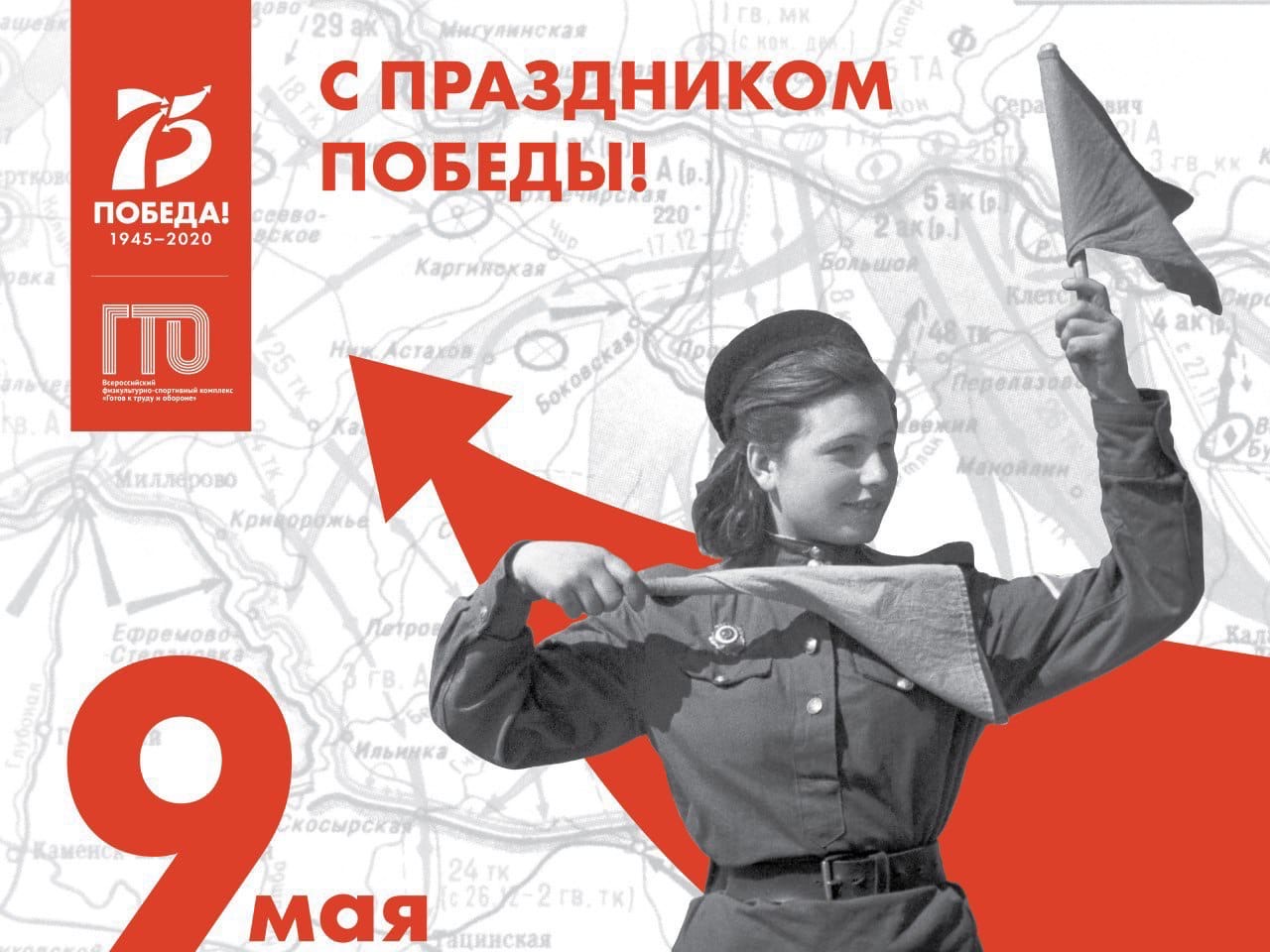 